Suvestinė redakcija nuo 2023-04-18Sprendimas paskelbtas: TAR 2020-02-11, i. k. 2020-03013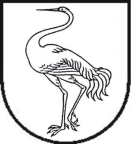 visagino savivaldybės tarybaSPRENDIMASDĖL VISAGINO SAVIVALDYBEI NUOSAVYBĖS TEISE PRIKLAUSANČIO ILGALAIKIO MATERIALIOJO TURTO NUOMOS TVARKOS APRAŠO PATVIRTINIMO. vasario 6 d. Nr. TS-27VisaginasVisagino savivaldybės taryba, vadovaudamasi Lietuvos Respublikos vietos savivaldos įstatymo 16 straipsnio 2 dalies 26 punktu, 18 straipsnio 1 dalimi, Lietuvos Respublikos valstybės ir savivaldybių turto valdymo, naudojimo ir disponavimo juo įstatymo 15 straipsnio 1, 3 ir 6 dalimis, 16 straipsnio 6 dalimi,  nusprendžia:1. Patvirtinti Visagino savivaldybei nuosavybės teise priklausančio ilgalaikio materialiojo turto nuomos tvarkos aprašą (pridedama).2. Pripažinti netekusiu galios Visagino savivaldybės tarybos 2015 m. kovo 26 d. sprendimą Nr. TS-69 „Dėl Visagino savivaldybės ilgalaikio materialiojo turto viešojo nuomos konkurso ir nuomos ne konkurso būdu organizavimo tvarkos aprašo patvirtinimo“ su visais pakeitimais.Savivaldybės meras  					  Erlandas GalaguzPATVIRTINTAVisagino savivaldybės tarybos . vasario 6 d. sprendimu Nr. TS-27VISAGINO SAVIVALDYBEI NUOSAVYBĖS TEISE PRIKLAUSANČIO ILGALAIKIO MATERIALIOJO TURTO NUOMOS TVARKOS APRAŠAS I SKYRIUSBENDROSIOS NUOSTATOS1. Visagino savivaldybei nuosavybės teise priklausančio materialiojo turto nuomos tvarkos aprašas (toliau – Aprašas) nustato Visagino savivaldybės ilgalaikio materialiojo turto (toliau – turtas) nuomos sąlygas, turto perdavimo nuomos pagrindais būdus ir jų taikymą, turto valdytojų teises ir pareigas organizuojant nuomą, asmenų, siekiančių išsinuomoti Savivaldybės turtą, teises ir pareigas, Savivaldybės turto nuomos sutarties reikalavimus, nuompinigių už Savivaldybės ilgalaikio ir trumpalaikio materialiojo turto nuomą skaičiavimą, ilgalaikio materialiojo turto maksimalius nusidėvėjimo normatyvus.2. Apraše vartojamos sąvokos suprantamos taip, kaip apibrėžtos arba vartojamos Lietuvos Respublikos valstybės ir savivaldybių turto valdymo, naudojimo ir disponavimo juo įstatyme bei Lietuvos Respublikos vietos savivaldos įstatyme.II SKYRIUSSAVIVALDYBĖS TURTO NUOMA VIEŠOJO KONKURSO BŪDU3. Savivaldybės turto viešas nuomos konkursas gali būti organizuojamas ir vykdomas informacinių technologijų priemonėmis Lietuvos Respublikos Vyriausybės nustatyta tvarka.4. Savivaldybės turtas, kuris nenaudojamas Savivaldybės funkcijoms atlikti, išnuomojamas Savivaldybės turto viešojo nuomos konkurso būdu, išskyrus III skyriuje nustatytus atvejus, kai Savivaldybės turtas išnuomojamas be konkurso.5. Sprendimą dėl savivaldybės turto nuomos priima savivaldybės meras. Sprendime išnuomoti savivaldybės turtą turi būti nustatytos šios nuomos sąlygos: savivaldybės turto nuomos būdas, nuomojamas turtas ir jo identifikavimo duomenys, turto naudojimo paskirtis, numatomas nuomos terminas, pradinis turto nuompinigių dydis, kokiomis priemonėmis vykdomas turto viešas nuomos konkursas ir kitos nuomos konkurso organizavimo sąlygos.Punkto pakeitimai:Nr. ,
2023-03-10,
paskelbta TAR 2023-03-16, i. k. 2023-04646            6. Viešajam turto nuomos konkursui organizuoti turto valdytojas sudaro nuolatinę turto nuomos konkurso komisiją (toliau – komisija) iš ne mažiau kaip 3 narių. Komisijos narys, kuriam netaikomas Lietuvos Respublikos viešųjų ir privačių interesų derinimo įstatymas, privalo nusišalinti nuo dalyvavimo turto nuomos konkurso procese, jeigu jis asmeniškai suinteresuotas turto nuomos konkurso rezultatais.7. Turto viešą nuomos konkursą inicijuoja turto valdytojas. Punkto pakeitimai:Nr. ,
2021-05-27,
paskelbta TAR 2021-06-02, i. k. 2021-12525            8. Vadovaudamasi savivaldybės mero sprendimu, komisija tvirtina turto viešojo nuomos konkurso sąlygas, kuriose turi būti nurodyta: Punkto pakeitimai:Nr. ,
2023-03-10,
paskelbta TAR 2023-03-16, i. k. 2023-04646            8.1. institucijos, priėmusios sprendimą dėl turto nuomos, pavadinimas, adresas, juridinio asmens kodas;8.2. informacija apie nuomojamą turtą (turto pavadinimas, kadastro numeris, adresas, kiti turto identifikavimo duomenys);8.3. turto naudojimo paskirtis ir ypatumai (specialios turto charakteristikos, įskaitant teisės aktuose nustatytą leidimų sistemą);8.4. pradinis turto nuompinigių dydis, kuris vykdant pirmąjį turto nuomos konkursą nustatomas vadovaujantis Aprašo V skyriaus nurodyta tvarka; pradinis turto nuompinigių dydis skelbiant kitus to paties turto nuomos konkursus nustatomas Aprašo 27 punkte nustatyta tvarka;8.5. nuompinigių mokėjimo tvarka;8.6. informacija apie delspinigius už nuomininko praleistą nuomos mokesčio mokėjimo terminą;8.7. turto nuomos terminas;8.8. konkurso dalyvių registravimo vieta (adresas, kabineto numeris, komisijos nario arba turto valdytojo įgalioto atstovo vardas, pavardė, telefono numeris, elektroninio pašto adresas), data ir laikas, registravimo pabaigos terminas (data ir laikas); 8.9. konkurso dalyvio pradinio įnašo dydis, jo sumokėjimo terminas ir turto valdytojo banko sąskaitos, į kurią turi būti sumokėtas pradinis įnašas, rekvizitai; pradinio įnašo dydis yra 3 mėnesių pradinio Savivaldybės turto nuompinigių dydžio suma; pradinis įnašas turi būti sumokėtas prieš atvykstant registruotis konkurso dalyviu;8.10. turto apžiūros sąlygos (asmens, atsakingo už turto apžiūrą, vardas, pavardė, telefono numeris, elektroninio pašto adresas, tiksli turto apžiūros data ir laikas); turto apžiūra gali vykti ne vėliau kaip likus 3 darbo dienoms iki konkurso dalyvių registravimo pradžios;8.11. komisijos posėdžio vieta, data ir tikslus laikas;8.12. kita informacija ir papildomi reikalavimai, kuriuos turto nuomininkas ir konkurso laimėtojas turės įgyvendinti, iki bus sudaryta nuomos sutartis.9. Konkurso sąlygos ne vėliau kaip per 5 dienas nuo jų patvirtinimo komisijos posėdyje turi būti paskelbtos turto valdytojo interneto svetainėje ir Visagino savivaldybės interneto svetainėje.10. Konkurso dalyviai paskelbtose konkurso sąlygose nurodytu laiku pateikia komisijos  pirmininkui užklijuotą voką, ant kurio turi būti užrašyta: konkurso dalyvio pavadinimas ir adresas, turto, kurio nuomos konkursas buvo skelbtas, pavadinimas, adresas ir nuoroda „Turto nuomos konkursui“. Kartu su voku pateikiami dokumentai, patvirtinantys, kad pradinis įnašas sumokėtas. Voke turi būti pateikti šie dokumentai:10.1. paraiška (Aprašo 5 priedas), kurioje nurodomas konkurso dalyvio ar jo įgalioto asmens vardas, pavardė, gyvenamosios vietos adresas (šie reikalavimai taikomi fiziniams asmenims) arba asmens teisinė forma, pavadinimas, kodas ir buveinės adresas, steigimo dokumentų ar kitų steigimo faktą patvirtinančių dokumentų kopijos (šie reikalavimai taikomi juridiniams asmenims), kontaktinio asmens telefono numeris, elektroninio pašto adresas;10.2. nustatyta tvarka patvirtintas įgaliojimas, jeigu konkurso dalyviui konkurse atstovauja jo įgaliotas asmuo; 10.3. pasiūlymas, kuriame nurodytas siūlomas konkretus nuompinigių dydis;10.4. kai išnuomojami pastatai ar patalpos, kuriems teisės aktų nustatyta tvarka taikomos specialiosios charakteristikos, įskaitant leidimų sistemą, – informacija apie atitiktį konkurso sąlygose nustatytoms išnuomojamo turto specialiosioms charakteristikoms;10.5. konkurso dalyvio ar jo įgalioto asmens sąskaitos, į kurią turto valdytojas turi pervesti grąžinamą pradinį įnašą, rekvizitai;10.6. paaiškinimas, kokiam tikslui konkurso dalyvis naudos nuomojamą turtą.11. Konkurso dalyviai registruojami turto nuomos konkurso dalyvių registracijos žurnale. Konkurso dalyvius registruoja komisijos pirmininkas ar jo paskirtas asmuo. Pasibaigus konkurso dalyvių registravimo laikui, registracijos žurnale įrašoma, kada baigta registracija.12. Konkurso dalyvių registracijos žurnale turi būti šie rekvizitai: konkurso dalyvio registracijos eilės numeris, voko gavimo data ir tikslus laikas (minučių tikslumu), turto nuomos konkurso pavadinimas, data ir laikas, konkurso dalyvio pavadinimas. Konkurso dalyvio registracijos eilės numeris užrašomas ant konkurso dalyvio pateikto užklijuoto voko.13. Konkurso dalyviui išduodamas, jeigu konkurso dalyvis pats dalyvauja registruojant dokumentus, arba paštu išsiunčiamas konkurso dalyvio pažymėjimas, kuriame nurodytas registracijos eilės numeris, voko gavimo data ir laikas (minučių tikslumu), komisijos posėdžio vieta (adresas), data ir tikslus laikas.14. Asmenys konkurso dalyviais neregistruojami, jeigu jie nesumokėjo pradinio įnašo ir nepateikė finansų įstaigos išduotų dokumentų, patvirtinančių, kad šis įnašas sumokėtas, jeigu pateikė neužklijuotą voką arba pasibaigus skelbime nurodytam dokumentų  registravimo laikui, jeigu pagal užrašą ant gauto užklijuoto voko neįmanoma identifikuoti norimo išsinuomoti Savivaldybės turto, jeigu nurodyti trūkumai neištaisomi, kol dokumentai registruojami.15. Asmenims, dėl Aprašo 14 punkte nurodytų priežasčių neregistruotiems konkurso dalyviais, ne vėliau kaip kitą darbo dieną po dokumentų gavimo dokumentai išsiunčiami registruotu laišku.16. Įregistruotas konkurso dalyvis iki skelbime nurodyto dokumentų registravimo termino pabaigos turi teisę atšaukti pateiktą paraišką ir pateikti naują paraišką ir kitus Aprašo 9 punkte nurodytus dokumentus. Tokiu atveju konkurso dalyvių registracijos žurnale įrašoma, kad ankstesnė paraiška atšaukta ir, jeigu pateiktas naujas vokas, nurodoma naujo voko pateikimo data ir laikas. Konkurso dalyviui, pateikusiam voką su naujais dokumentais, suteikiamas naujas registracijos numeris. Draudžiama pateikti naują paraišką, neatšaukus ankstesniosios. Konkurso dalyviui, atšaukusiam pateiktą paraišką, jo pateikti dokumentai grąžinami įvykus konkursui arba, jeigu dalyvauti konkurse neįsiregistruoja nė vienas kitas asmuo, pasibaigus dokumentų registravimo terminui.17. Iki komisijos posėdžio pradžios konkurso dalyvių vokai su dokumentais neatplėšiami, kiti asmenys su duomenimis apie įregistruotus konkurso dalyvius nesupažindinami.18. Viešasis nuomos konkursas vykdomas per jo sąlygose numatytą komisijos posėdį. 19. Dalyvauti konkurse turi teisę įregistruoti konkurso dalyviai, turintys konkurso dalyvio registracijos pažymėjimą ir pateikę asmens tapatybę patvirtinantį dokumentą.20. Per komisijos posėdį konkurso dalyviai įsitikina, kad vokai su dokumentais nepažeisti, komisijos pirmininkas atplėšia vokus, nepažeisdamas voko užklijavimo juostos. Komisijos nariai, nustatę, kad konkurso dalyvių vokuose yra visi Aprašo 10 punkte nurodyti dokumentai, išskyrus dokumentus, nurodytus 10.5 papunktyje, o paraiškose nurodyta visa reikiama informacija, skelbia konkurso dalyvių siūlomus savivaldybės turto nuompinigių dydžius.21. Kai išnuomojami pastatai ar patalpos, kuriems taikomos specialiosios charakteristikos, įskaitant leidimų sistemą, konkursas vykdomas dviem etapais. Pirmajame etape įvertinama, ar pasiūlymas atitinka specialiąsias charakteristikas, ir reikalavimų neatitinkantys pasiūlymai atmetami. Antrajame etape vertinamas pasiūlyme nurodytas nuompinigių dydis.22. Konkurso laimėtoju pripažįstamas konkurso dalyvis, pasiūlęs didžiausią Savivaldybės turto nuompinigių dydį. Jeigu tokį pat (didžiausią) dydį pasiūlo keli konkurso dalyviai, konkurso laimėtoju pripažįstamas dalyvis, anksčiau įregistruotas registracijos žurnale. 23. Kai konkursą laimi didžiausią Savivaldybės turto nuompinigių dydį pasiūlęs, bet į komisijos posėdį neatvykęs konkurso dalyvis, jam ne vėliau kaip per 3 darbo dienas nuo komisijos protokolo pasirašymo komisija registruotu laišku išsiunčia pranešimą, kuriame nurodomi tikslūs nuomos sutarties pasirašymo data ir laikas, taip pat nurodoma galimybė konkurso laimėtojui suderinti kitą nuomos sutarties pasirašymo datą. Konkurso dalyviai, neatvykę į komisijos posėdį, apie konkurso rezultatus informuojami raštu (jiems išsiunčiami pranešimai) per 3 darbo dienas nuo komisijos protokolo pasirašymo.24. Konkurso laimėtojas, negalintis atvykti nurodytu laiku pasirašyti nuomos sutarties, turi ne vėliau kaip per 5 darbo dienas nuo pranešimo gavimo apie tai informuoti komisiją ir suderinti kitą nuomos sutarties pasirašymo datą. Jeigu konkurso dalyvis, pripažintas konkurso laimėtoju, atsisako sudaryti nuomos sutartį arba nepranešęs, kad negali nurodytu laiku atvykti pasirašyti nuomos sutarties, neatvyksta pasirašyti nuomos sutarties, pradinis įnašas jam negrąžinamas. Tokiu atveju komisijos sprendimu konkurso laimėtoju pripažįstamas kitas pagal eilę konkurso sąlygas atitinkančius dokumentus pateikęs konkurso dalyvis, pasiūlęs didžiausią Savivaldybės turto nuompinigių dydį.25. Jeigu dalyvauti konkurse užsiregistruoja tik vienas konkurso dalyvis, jo pateikti dokumentai atitinka Aprašo 10 punkto reikalavimus, išskyrus reikalavimus, nurodytus 10.5 papunktyje, ir jis pasiūlo Savivaldybės turto nuompinigių dydį, ne mažesnį už nustatytą pradinį nuompinigių dydį, konkurso dalyvis pripažįstamas konkurso laimėtoju.26. Jeigu dalyvauti turto nuomos konkurse neužsiregistruoja nė vienas dalyvis arba visi konkurso dalyviai pasiūlo nuompinigių dydį, mažesnį už nustatytą pradinį nuompinigių dydį, ir (ar) pateikiami ne visi Aprašo 10 punkte nurodyti dokumentai, išskyrus dokumentus, nurodytus 10.5 papunktyje, konkursas skelbiamas neįvykusiu.27. Jeigu du kartus paskelbus konkursą pasiūlymo nepateikia nė vienas konkurso dalyvis, skelbiant trečią kartą to paties turto nuomos konkursą pradinis nuompinigių dydis gali būti sumažintas iki 30 procentų. 28. Jei tris kartus paskelbus turto nuomos konkursą neužsiregistravo nė vienas konkurso dalyvis, savivaldybės turtas išnuomojamas be konkurso, pradinį nuompinigių dydį nustato savivaldybės meras. Informacija apie nuomojamą turtą skelbiama savivaldybės interneto svetainėje.Punkto pakeitimai:Nr. ,
2023-03-10,
paskelbta TAR 2023-03-16, i. k. 2023-04646            29. Konkurso dalyviams, nelaimėjusiems konkurso, arba Aprašo 26 punkte nurodytu atveju konkursą paskelbus neįvykusiu, turto valdytojas per 5 darbo dienas po komisijos protokolo pasirašymo grąžina pradinius įnašus į sąskaitas, nurodytas konkurso dalyvių dokumentuose. 30. Nuomininkui, sudariusiam sutartį po viešojo nuomos konkurso ar sudariusiam sutartį be konkurso, pradinis įnašas, lygus paskelbtam trijų mėnesių pradiniam nuompinigių dydžiui, lieka nuomotojui kaip sutarties sąlygų įvykdymo užtikrinimas ir grąžinamas pasibaigus nuomos terminui ar nutraukus ją prieš terminą, su sąlyga, kad nuomininkas tinkamai vykdė sutarties sąlygas.31. Savivaldybės meras bet kuriuo metu iki nuomos sutarties sudarymo turi teisę nutraukti konkurso procedūras, jeigu: Punkto pakeitimai:Nr. ,
2023-03-10,
paskelbta TAR 2023-03-16, i. k. 2023-04646            31.1. atsiranda aplinkybių, kurių nebuvo galima numatyti iki paskelbiant konkursą;31.2. paskelbus konkursą paaiškėja, kad Savivaldybės turto nuoma negalima;31.3. iškilus poreikiui turtą naudoti Savivaldybės reikmėms.32. Konkurso dalyviai apie sprendimą nutraukti konkurso procedūras informuojami raštu (jiems išsiunčiami pranešimai), ir pradinis įnašas jiems grąžinamas per 5 darbo dienas nuo sprendimo nutraukti konkursą priėmimo.33. Paskelbti Savivaldybės turto nuompinigių dydžiai, juos pasiūlę konkurso dalyviai, konkurso rezultatai įrašomi komisijos protokole, kurį ne vėliau kaip kitą dieną po komisijos posėdžio pasirašo komisijos pirmininkas ir komisijos nariai. Konkurso dalyviai ar jų įgalioti atstovai turi teisę susipažinti su komisijos protokolu.34. Savivaldybės turtas gali būti išnuomojamas ne ilgesniam kaip 10 metų laikotarpiui (įskaitant nuomos termino pratęsimą), išskyrus atvejus, kai įstatymai, tarptautinės sutartys ar tarptautiniai susitarimai nustato kitaip, taip pat atvejus, kai savivaldybės turtas išnuomojamas įgyvendinant valstybei svarbius ekonominius arba regioninės svarbos projektus, nuomos laikotarpį nustatant atsižvelgiant į projekto investicijų grąžą ir projekto veiklos pobūdį. Savivaldybės trumpalaikis materialus turtas gali būti išnuomojamas kartu su savivaldybės ilgalaikiu materialiuoju turtu, jeigu tuo siekiama užtikrinti efektyvią savivaldybės ilgalaikio materialiojo turto nuomą. Punkto pakeitimai:Nr. ,
2021-05-27,
paskelbta TAR 2021-06-02, i. k. 2021-12525            35. Tuo atveju, kai nuomos sutartis sudaryta trumpesniam nei 10 metų terminui, savivaldybės mero sprendimu sutartis gali būti pratęsta, pasirašant susitarimą tarp nuomotojo ir nuomininko. Nuomotojas ne vėliau kaip prieš 2 (du) mėnesius iki nuomos termino pabaigos raštu informuoja nuomininką apie galimybę sudaryti susitarimą papildomam terminui, nurodydamas nuomos terminą, nuomos mokestį ir kitas nuomos sąlygas, kurias nuomotojas laiko esant svarbiomis. Nuomininkas privalo ne vėliau kaip per 1 (vieną) mėnesį nuo nuomotojo pranešimo gavimo dienos raštu atsakyti nuomotojui, ar sutinka pasirašyti susitarimą papildomam terminui. Nuomininkui raštu neatsakius nuomotojui per 1 (vieną) mėnesį nuo pranešimo iš nuomotojo gavimo dienos, laikoma, kad nuomininkas atsisako pasirašyti susitarimą papildomam terminui nuomotojo pasiūlytomis sąlygomis.Pasibaigus sutarties terminui su nuomininku, visiškai įvykdžiusiu pagal sutartį prisiimtus įsipareigojimus, sutartis savivaldybės mero sprendimu gali būti atnaujinama, pasirašant susitarimą tarp nuomotojo ir nuomininko. Nuomotojas privalo užtikrinti, kad turto nuomos sutarties atnaujinimo atveju bendra nuomos trukmė nebūtų ilgesnė kaip 10 metų. Nuomininkas neturės teisės pratęsti ar atnaujinti sutarties papildomam terminui, jeigu nuomotojas bus pareiškęs nuomininkui bent vieną pagrįstą rašytinį įspėjimą dėl sutarties nuostatų pažeidimo.Punkto pakeitimai:Nr. ,
2023-03-10,
paskelbta TAR 2023-03-16, i. k. 2023-04646            36. Savivaldybės turto nuomininkas neturi teisės: 36.1. įkeisti nuomos teisės, perduoti jos kaip turtinio įnašo ar kitaip jos suvaržyti;36.2. be turto valdytojo rašytinio sutikimo atlikti statinio kapitalinio remonto ar rekonstravimo darbų;36.3. išpirkti nuomojamą Savivaldybės turtą.37. Nuomininkui, pagerinusiam Savivaldybės turtą, turėtos išlaidos neatlyginamos.38. Nuomininkas, sutartyje nustatytu laiku nesumokėjęs nuompinigių, moka už kiekvieną pradelstą dieną 0,05 procento dydžio delspinigius nuo visos nesumokėtos sumos. 39. Nuomotojas, raštu įspėjęs nuomininką ne vėliau kaip prieš tris mėnesius, gali nutraukti nuomos sutartį anksčiau sutartyje numatyto termino, jei nuomininkas:39.1. nesudaro galimybės Nuomotojo atstovui arba komisijai tikrinti išnuomoto turto būklę ir naudojimą pagal paskirtį;39.2. naudojasi turtu ne pagal sutartį ir paskirtį arba be nuomotojo leidimo perleidžia išnuomotą turtą trečiajam asmeniui;39.3. tyčia ar dėl neatsargumo blogina turto būklę;39.4. nesumoka nuomos mokesčio 2 mėnesius iš eilės;39.5. nevykdo kitų sutartyje nurodytų sąlygų.Punkto pakeitimai:Nr. ,
2021-05-27,
paskelbta TAR 2021-06-02, i. k. 2021-12525            40. Ginčai, kilę dėl Savivaldybės turto nuomos konkurso organizavimo ar jo rezultatų, nuomos sutarties vykdymo, sprendžiami įstatymų nustatyta tvarka.III SKYRIUSSAVIVALDYBĖS TURTO NUOMA BE KONKURSO Pakeistas skyriaus pavadinimas:Nr. ,
2021-05-27,
paskelbta TAR 2021-06-02, i. k. 2021-12525        41. Savivaldybės turtas gali būti išnuomojamas be konkurso:Punkto pakeitimai:Nr. ,
2021-05-27,
paskelbta TAR 2021-06-02, i. k. 2021-12525            41.1. neatidėliotinam darbui atlikti (avarijoms, stichinėms nelaimėms likviduoti ir panašiai) ar trumpalaikiam renginiui (parodoms, sporto varžyboms, pasitarimams, seminarams, šventėms, kultūros renginiams), kurio trukmė yra ne ilgesnė kaip 30 kalendorinių dienų, organizuoti;41.2. kai perkamos paslaugos, kurioms teikti bus naudojamas savivaldybių ilgalaikis ir trumpalaikis materialusis turtas, ir šis turtas išnuomojamas Lietuvos Respublikos viešųjų pirkimų įstatymo nustatyta tvarka vykdomo viešojo paslaugų pirkimo metu;41.3. kai 3 kartus neįvyksta Savivaldybės turto viešas nuomos konkursas;41.4. kai bendrosios nuosavybės teise valdomas Savivaldybės nekilnojamasis turtas išnuomojamas šio turto bendraturčiams arba kai išnuomojamas Savivaldybės nekilnojamasis turtas yra greta šio turto nuomininkams priklausančių ir (arba) jų naudojamų statinių;41.5. kai savivaldybės ilgalaikis materialusis turtas išnuomojamas pelno nesiekiantiems subjektams, kurių pagrindinis veiklos tikslas atitinka bent vieną iš Lietuvos Respublikos valstybės ir savivaldybės turto valdymo, naudojimo ir disponavimo juo įstatymo 14 straipsnio 2 dalyje nustatytų tikslų, arba regionų plėtros taryboms; Papunkčio pakeitimai:Nr. ,
2021-05-27,
paskelbta TAR 2021-06-02, i. k. 2021-12525            41.6. kai turtas išnuomojamas subjektams Lietuvos Respublikos įstatymų numatytais atvejais. Papunkčio pakeitimai:Nr. ,
2021-05-27,
paskelbta TAR 2021-06-02, i. k. 2021-12525            42.Turto nuompinigių dydis apskaičiuojamas Aprašo V skyriaus nustatyta tvarka.43. Savivaldybės turtas be konkurso išnuomojamas savivaldybės mero sprendimu. Sprendime dėl savivaldybės turto nuomos be konkurso turi būti nurodyta: Punkto pakeitimai:Nr. ,
2021-05-27,
paskelbta TAR 2021-06-02, i. k. 2021-12525            Nr. ,
2023-03-10,
paskelbta TAR 2023-03-16, i. k. 2023-04646            43.1. informacija apie nuomojamą turtą (turto pavadinimas, unikalus numeris, adresas, kiti turto identifikavimo duomenys);43.2. turto naudojimo paskirtis (tikslas);43.3. nuompinigių dydis;43.4. institucija ir asmuo, įgalioti pasirašyti nuomos sutartį ir turto perdavimo ir priėmimo aktą.44. Savivaldybės turto, išnuomoto be konkurso, nuomai taikomos Aprašo bendrosios nuostatos. Punkto pakeitimai:Nr. ,
2021-05-27,
paskelbta TAR 2021-06-02, i. k. 2021-12525            45. Subjektai, norintys išsinuomoti savivaldybės turtą, turto valdytojui pateikia paraišką, kurioje turi būti nurodyta:45.1. asmens ar jo įgalioto asmens vardas, pavardė, gyvenamosios vietos adresas (šie reikalavimai taikomi fiziniams asmenims) arba juridinio asmens teisinė forma, pavadinimas, kodas ir buveinės adresas (šie reikalavimai taikomi juridiniams asmenims ar organizacijoms);45.2. siūlomas savivaldybės turto nuompinigių dydis;45.3. kokiam tikslui subjektas naudos nuomojamą turtą.46. Savivaldybės meras ne vėliau kaip per 5 darbo dienas nuo prašymo gavimo, o tuo atveju, kai prašymas pateiktas siekiant išnuomotą turtą naudoti neatidėliotiniems darbams atlikti, – prašymo pateikimo dieną, įvertinęs, ar pateiktas prašymas atitinka Aprašo 41.1 punkte nurodytas aplinkybes, ir nustatęs, kad siūlomas savivaldybės turto nuompinigių dydis ne mažesnis už apskaičiuotąjį vadovaujantis Aprašo V skyriuje nurodytomis taisyklėmis, priima sprendimą išnuomoti savivaldybės turtą.Punkto pakeitimai:Nr. ,
2021-05-27,
paskelbta TAR 2021-06-02, i. k. 2021-12525            Nr. ,
2023-03-10,
paskelbta TAR 2023-03-16, i. k. 2023-04646            47. Apie priimtą sprendimą ir turto nuomos sutarties sudarymo datą ir laiką asmuo  informuojamas raštu ne vėliau kaip per 5 darbo dienas nuo sprendimo priėmimo, o tuo atveju, kai prašymas pateiktas siekiant išnuomotą turtą naudoti neatidėliotiniems darbams atlikti ar trumpalaikiams renginiams, trunkantiems ne ilgiau kaip 30 kalendorinių dienų, organizuoti, – sprendimo priėmimo dieną.48. Jeigu savivaldybės meras atsisako išnuomoti turtą, paraišką išsinuomoti turtą pateikęs asmuo apie tai informuojamas raštu ne vėliau kaip per 5 darbo dienas nuo paraiškos gavimo dienos, nurodant atsisakymo išnuomoti savivaldybės turtą priežastis.Punkto pakeitimai:Nr. ,
2021-05-27,
paskelbta TAR 2021-06-02, i. k. 2021-12525            Nr. ,
2023-03-10,
paskelbta TAR 2023-03-16, i. k. 2023-04646            49. Nuomos sutartis (Aprašo 4 priedas) pasirašoma ne vėliau kaip per 5 darbo dienas, o tuo atveju, kai prašymas pateiktas siekiant išnuomotą turtą naudoti neatidėliotiniems darbams atlikti ar trumpalaikiams renginiams organizuoti, – per vieną darbo dieną, turto perdavimo ir priėmimo aktas nesurašomas.50. Savivaldybės biudžetinės įstaigos, asociacijos, labdaros ir paramos fondai, kurių pagrindinis veiklos tikslas yra bent vienas iš tikslų, nurodytų Lietuvos Respublikos valstybės ir savivaldybių turto valdymo, naudojimo ir disponavimo juo įstatymo 14 straipsnio 2 dalies 6–9 punktuose, nuomodamos materialųjį turtą nuomos ir turto išlaikymo mokesčių nemoka jeigu turtas išnuomojamas pagal Aprašo 41.1 papunktį ir pagal Visagino savivaldybės biudžetinių įstaigų kultūros, švietimo bei kūno kultūros ir sporto renginių planą, kuris tvirtinamas savivaldybės mero potvarkiu.Punkto pakeitimai:Nr. ,
2023-03-10,
paskelbta TAR 2023-03-16, i. k. 2023-04646            IV SKYRIUSNUOMOS SUTARTIES PASIRAŠYMAS IR TURTO PERDAVIMAS51. Turto valdytojas Savivaldybės turto nuomos sutartį, sudarytą pagal Aprašo 1 priede nustatytą Savivaldybės materialiojo turto nuomos sutarties formą, pasirašo su turto nuomos konkurso laimėtoju arba jo įgaliotu atstovu ne anksčiau kaip per 5 darbo dienas ir ne vėliau kaip per 10 darbo dienų nuo komisijos protokolo pasirašymo, išskyrus tuos atvejus, kai konkurso laimėtojui informavus, kad jis negali nurodytu laiku atvykti pasirašyti nuomos sutarties, suderinama kita nuomos sutarties pasirašymo data. 52. Savivaldybės turto perdavimas įforminamas Savivaldybės materialiojo turto perdavimo ir priėmimo aktu, parengtu pagal Aprašo 2 priede nustatytą formą. 53. Turto valdytojas Savivaldybės turto nuomos sutartį, sudarytą pagal Aprašo 4 priede nustatytą Savivaldybės materialiojo turto nuomos sutarties formą, kai turtas išnuomojamas be konkurso, su prašymą pateikusiu asmeniu pasirašo ne vėliau kaip per 5 darbo dienas nuo sprendimo priėmimo, o kai siekiama atlikti neatidėliotinus darbus ar organizuoti trumpalaikius renginius, – ne vėliau kaip kitą darbo dieną po sprendimo priėmimo. Punkto pakeitimai:Nr. ,
2021-05-27,
paskelbta TAR 2021-06-02, i. k. 2021-12525            V SKYRIUSNUOMPINIGIŲ UŽ SAVIVALDYBĖS ILGALAIKIO IR TRUMPALAIKIO MATERIALIOJO TURTO NUOMĄ SKAIČIAVIMAS54. Turto valdytojas (nuomotojas) išnuomojamo turto metinį nuompinigių dydį arba pradinį nuompinigių dydį (toliau kartu – nuompinigių dydis) nustato:54.1. turto vertintojų nustatyta ir pateikta turto nuomos verte (nuompinigių dydžiu);54.2. Apraše nurodytomis turto nuompinigių dydžio nustatymo formulėmis.55. Metinis Savivaldybės nekilnojamojo turto nuompinigių dydis apskaičiuojamas pagal formulę N = V x Kv x Ki/T, kur:55.1. N – metinis Savivaldybės nekilnojamojo turto vieno kubinio metro nuompinigių dydis;55.2. V – Savivaldybės nekilnojamojo turto vieno kubinio metro vidutinė statybos vertė, neskaičiuojant fizinio nusidėvėjimo, iki kiekvienų kalendorinių metų vasario 1 dienos tvirtinama valstybės įmonės Registrų centro direktoriaus įsakymu; 55.3. Kv – vietovės pataisos koeficientas pagal turto paskirtį ir vietovę, iki kiekvienų kalendorinių metų vasario 1 dienos tvirtinamas valstybės įmonės Registrų centro direktoriaus įsakymu;55.4. Ki – turto valdytojo (nuomotojo) parinktas nuompinigių dydžio koregavimo koeficientas, priklausomai nuo turto būklės:55.4.1. Ki = 1 – 1,3 (taikomas labai geros ir geros būklės turtui, kurio nusidėvėjimas neviršija 30 proc.);55.4.2. Ki = 1 – 0,7 (taikomas vidutinės būklės turtui, kurio nusidėvėjimas viršija 30 proc., bet neviršija 60 proc.);55.4.3. Ki = 0,7 – 0,5 (taikomas patenkinamos ir blogos būklės turtui, kurio nusidėvėjimas viršija 60 proc.);55.5. T – maksimalus Savivaldybės nekilnojamojo turto nusidėvėjimo normatyvas, parinktas pagal maksimalius Savivaldybės ilgalaikio materialiojo turto nusidėvėjimo normatyvus, nurodytas Aprašo 3 priede.56. Mėnesinis Savivaldybės nekilnojamojo turto vieno kubinio metro nuompinigių dydis apskaičiuojamas pagal formulę Nmk = N/12, kur:56.1. Nmk – mėnesinis Savivaldybės nekilnojamojo turto vieno kubinio metro nuompinigių dydis;56.2. N – metinis Savivaldybės nekilnojamojo turto vieno kubinio metro nuompinigių dydis.57. Perskaičiuojant Savivaldybės nekilnojamojo turto vieno kubinio metro nuompinigių dydį į vieno kvadratinio metro nuompinigių dydį, vieno kubinio metro nuompinigių dydis dauginamas iš patalpos aukščio.58. Metinis Savivaldybės kilnojamojo turto, išskyrus Aprašo 61 punkte nurodytą atvejį, nuompinigių dydis apskaičiuojamas pagal formulę N = L x 1/T x Ki, kur:58.1. N – metinis Savivaldybės kilnojamojo turto nuompinigių dydis;58.2. L – išnuomojamo Savivaldybės kilnojamojo turto įsigijimo kaina;58.3. T – maksimalus Savivaldybės ilgalaikio materialiojo turto nusidėvėjimo normatyvas, nurodytas Aprašo 3 priede, parinktas pagal turto grupę;58.4. Ki – turto valdytojo (nuomotojo) priklausomai nuo turto būklės, nurodytos Aprašo  55.4 papunktyje, parinktas nuompinigių dydžio koregavimo koeficientas.59. Mėnesinis Savivaldybės kilnojamojo turto nuompinigių dydis apskaičiuojamas pagal formulę Nm = N /12, kur:59.1. Nm – mėnesinis Savivaldybės kilnojamojo turto nuompinigių dydis;59.2. N – metinis Savivaldybės kilnojamojo turto nuompinigių dydis.60. Metinis Savivaldybės kilnojamojo turto nuompinigių dydis, esant visiškam normatyviniam turto nusidėvėjimui, apskaičiuojamas pagal formulę N = L x Ki, kur:60.1. N – metinis Savivaldybės kilnojamojo turto nuompinigių dydis;60.2. L – esant visiškam normatyviniam turto nusidėvėjimui išnuomojamo Savivaldybės kilnojamojo turto įsigijimo kaina, prilyginta 10 procentų naujo turto įsigijimo kainos;60.3. Ki – turto valdytojo (nuomotojo) priklausomai nuo turto būklės, nurodytos Aprašo 55.4 papunktyje, parinktas nuompinigių dydžio koregavimo koeficientas.61. Išnuomojant Savivaldybės trumpalaikį materialųjį turtą kartu su ilgalaikiu materialiuoju turtu, trumpalaikio materialiojo turto nuompinigių dydis apskaičiuojamas turto įsigijimo vertę dauginant iš koregavimo koeficiento, kurio reikšmės gali būti nuo 0,01 iki 0,06,  priklausomai nuo turto būklės. Koregavimo koeficientas parenkamas turto valdytojo (nuomotojo) argumentuotu sprendimu.62. Nuompinigių dydis, apskaičiuotas pagal turto nuompinigių dydžio nustatymo formules. 63. Kai turtas teisės aktų nustatytais atvejais ir tvarka išnuomojamas neatidėliotiniems darbams atlikti ar trumpalaikiams renginiams organizuoti, nuompinigių dydis už faktinį turto naudojimą (už dieną ar valandą) apskaičiuojamas mėnesinį nuompinigių dydį padalijant iš atitinkamo dienų ar valandų skaičiaus.64. Nuompinigius už turto nuomą nuomininkas moka nuomos sutartyje nustatytais terminais, ne rečiau kaip kas ketvirtį.65. Tais atvejais, kai išnuomojamas Savivaldybės nekilnojamasis turtas, kuriam taikoma teisės aktuose nustatyta leidimų sistema, sprendimus dėl turto nuomos priimantis subjektas gali nustatyti ir patvirtinti specialias charakteristikas, kurių pagrindu, skelbiant nuomos konkursą, Aprašo 59 punkte nurodytas nuompinigių dydis gali būti mažinamas ne daugiau kaip 30 procentų.66. Jei nuomos sutartis pratęsiama arba atnaujinama, nuompinigiai perskaičiuojami pagal nuompinigių už savivaldybės ilgalaikio ir trumpalaikio materialiojo turto nuomos skaičiavimo tvarką, bet jie negali būti mažesni už pirminėje sutartyje nustatytą nuompinigių dydį.Punkto pakeitimai:Nr. ,
2023-03-10,
paskelbta TAR 2023-03-16, i. k. 2023-04646            67. Turto pagerinimo (gavus rašytinį savivaldybės mero sutikimą dėl kapitalinio remonto arba rekonstravimo) metu nuomininkas gali būti atleidžiamas nuo nuompinigių mokėjimo savivaldybės tarybos sprendimu, jei negali naudotis išsinuomotu turtu. Atleidimo nuo nuompinigių mokėjimo terminas nustatomas dvišaliuose (nuomotojo ir nuomininko) susitarimuose. Kitais turto pagerinimo atvejais nuompinigiai mokami nuomos sutartyje nustatytais terminais ir sąlygomis.Punkto pakeitimai:Nr. ,
2021-05-27,
paskelbta TAR 2021-06-02, i. k. 2021-12525            Nr. ,
2023-03-10,
paskelbta TAR 2023-03-16, i. k. 2023-04646            VI SKYRIUSTURTO NAUDOJIMO KONTROLĖ Pakeistas skyriaus pavadinimas:Nr. ,
2021-05-27,
paskelbta TAR 2021-06-02, i. k. 2021-12525        68. Išnuomoto Savivaldybės turto naudojimo kontrolę vykdo Administracijos direktoriaus įsakymu paskirtas asmuo. Punkto pakeitimai:Nr. ,
2021-05-27,
paskelbta TAR 2021-06-02, i. k. 2021-12525            69. Išnuomoto savivaldybės turto naudojimo kontrolė vykdoma atliekant planinius arba esant poreikiui neplaninius patikrinimus. Punkto pakeitimai:Nr. ,
2021-05-27,
paskelbta TAR 2021-06-02, i. k. 2021-12525            70. Paskirtas atsakingas asmuo:70.1. pagal poreikį sudaro tikrinimų planą;70.2. vykdo išnuomoto turto kontrolę. Papildyta punktu:Nr. ,
2021-05-27,
paskelbta TAR 2021-06-02, i. k. 2021-12525        71. Nuomininkas pirmą kartą į tikrinimų planą įtraukiamas po metų nuo sutarties sudarymo dienos. Jeigu tikrinimo metu nebuvo nustatyta neatitikimų, nuomininkas vykdė / vykdo visus sutartinius įsipareigojimus, nuomininkas tikrinamas kas treji metai. Papildyta punktu:Nr. ,
2021-05-27,
paskelbta TAR 2021-06-02, i. k. 2021-12525        72. Atliekant planinius patikrinimus, nuomininkas apie numatomą patikrinimą informuojamas raštu ne vėliau kaip prieš 10 darbo dienų. Papildyta punktu:Nr. ,
2021-05-27,
paskelbta TAR 2021-06-02, i. k. 2021-12525        73. Atsakingas asmuo gali atlikti ir neplaninius patikrinimus. Neplaniniai patikrinimai atliekami, jeigu savivaldybės meras, administracija ar įstaiga raštu gauna informaciją, kad turtas naudojamas ne pagal paskirtį, niokojamas ar pan.Papildyta punktu:Nr. ,
2021-05-27,
paskelbta TAR 2021-06-02, i. k. 2021-12525        Punkto pakeitimai:Nr. ,
2023-03-10,
paskelbta TAR 2023-03-16, i. k. 2023-04646            74. Atlikęs patikrinimą, atsakingas asmuo per 10 darbo dienų surašo Turto apžiūros aktą (6 priedas), kurio antras egzempliorius per 5 darbo dienas nuo surašymo dienos išsiunčiamas nuomininkui. Turto apžiūros aktas registruojamas įstaigos nustatyta tvarka. Papildyta punktu:Nr. ,
2021-05-27,
paskelbta TAR 2021-06-02, i. k. 2021-12525        75. Paskirtas asmuo, atliekant planinius arba neplaninius patikrinimus:75.1. patikrina, ar nuomininkas nėra skolingas nuomotojui už turto išlaikymą (tikrinimas atliekamas pagal nuomotojo pateiktą informaciją ir nuomininko pateiktą informaciją, jeigu patikrinimo metu nuomininkas pateikia papildomą informaciją apie atliktus mokėjimus);75.2. tikrina, ar nuomininkas vykdo veiklą, dėl kurios buvo išnuomotas savivaldybės turtas, ar šį turtą naudoja pagal paskirtį, ar laikosi šiam turtui keliamų priešgaisrinės saugos, sandėliavimo, sanitarinių ir techninių taisyklių, ar turtas nėra perduotas naudotis tretiesiems asmenims, ar vykdomos kitos turto savivaldybės turto nuomos sutartyje įrašytos sąlygos;75.3. apžiūri turto būklę ir teikia pasiūlymus dėl šio turto remonto;75.4. per 10 darbo dienų pateikia pasirašytą turto apžiūros aktą parengtą pagal Aprašo 6 priede nustatytą pavyzdinę turto apžiūros akto (toliau – turto apžiūros akto) formą. Papildyta punktu:Nr. ,
2021-05-27,
paskelbta TAR 2021-06-02, i. k. 2021-12525        76. Nuomotojas privalo per 5 darbo dienas nuo turto apžiūros akto gavimo dienos raštu informuoti nuomininką apie atlikto patikrinimo rezultatus ir nurodyti terminą, per kurį nuomininkas privalo įvykdyti sutartyje numatytas prievoles. Pasibaigus rašte nurodytam prievolių įvykdymo terminui pakartotinai patikrina, ar įvykdyti visi turto apžiūros akte išdėstyti reikalavimai. Jei nustatyti reikalavimai neįvykdyti ir negautas motyvuotas paaiškinimas, kodėl savivaldybės turto nuomos sąlygos negalėjo būti įvykdytos, inicijuojamas savivaldybės turto nuomos sutarties nutraukimas.Papildyta punktu:Nr. ,
2021-05-27,
paskelbta TAR 2021-06-02, i. k. 2021-12525        Punkto pakeitimai:Nr. ,
2023-03-10,
paskelbta TAR 2023-03-16, i. k. 2023-04646            77. Nuomotojas gali nustatyti ir kitas kontrolės priemones ir būdus savivaldybės turto nuomos sutarčių kontrolei vykdyti. Papildyta punktu:Nr. ,
2021-05-27,
paskelbta TAR 2021-06-02, i. k. 2021-12525        VII SKYRIUS78. Pasirašytos Savivaldybės turto nuomos sutarties kopiją turto valdytojas per 10 darbo dienų nuo sutarties pasirašymo pateikia Visagino savivaldybės administracijai. Savivaldybės administracija skelbia Įstatymo 16 straipsnio 6 dalyje nurodytą informaciją apie sudarytas savivaldybės nekilnojamojo nuomos sutartis Visagino savivaldybės interneto svetainėje www.visaginas.lt  ne vėliau kaip per tris mėnesius nuo sutarties sudarymo dienos.79. Šis Aprašas gali būti keičiamas, papildomas ir pripažįstamas netekusiu galios Savivaldybės tarybos sprendimu. Papildyta skyriumi:Nr. ,
2021-05-27,
paskelbta TAR 2021-06-02, i. k. 2021-12525        _________________Visagino savivaldybei nuosavybės teise priklausančio ilgalaikio materialiojo turto nuomos tvarkos aprašo 1 priedas(Savivaldybės materialiojo turto nuomos sutarties forma)SAVIVALDYBĖS MATERIALIOJO TURTO NUOMOS SUTARTIS____________________ d. Nr.(data)___________________(sudarymo vieta)Nuomotojas 								,(savivaldybės turto valdytojo teisinė forma, pavadinimas, kodas ir registracijos adresas)atstovaujamas										,(atstovo vardas, pavardė, pareigos)veikiančio pagal										,(atstovavimo pagrindas, dokumento data, numeris)ir nuomininkas 										(teisinė forma, pavadinimas, kodas ir registracijos adresas, jeigu nuomininkas yra juridinis asmuo,, arba vardas, pavardė ir gyvenamosios vietos adresas, jeigu nuomininkas yra fizinis asmuo) atstovaujamas 										,(atstovo vardas, pavardė, pareigos)veikiančio pagal										,(atstovavimo pagrindas, dokumento data, numeris) vadovaudamiesi nuomos ne konkurso būdu rezultatais ir viešojo nuomos konkurso, įvykusio _____ m. ____________ ___ d., komisijos sprendimu, įformintu protokolu Nr.___________, sudaro šią Savivaldybės turto nuomos sutartį (toliau – Sutartis). Toliau Sutartyje nuomotojas ir nuomininkas kiekvienas atskirai gali būti vadinami šalimi, o abu kartu - šalimis.I SKYRIUSSUTARTIES DALYKAS1.1. Nuomotojas įsipareigoja perduoti nuomininkui Savivaldybės materialųjį turtą (toliau – turtas) ______________________________________________________________________________________(nuomojamo turto pavadinimas, adresas, kadastro ar inventorizacijos Nr., statinio plotas, tūris, turto likutinė vertė ir kt.)naudoti ir laikinai valdyti už nuomos mokestį, o nuomininkas įsipareigoja priimti turtą ir už jį mokėti nuomos mokestį. 1.2. Turtas skirtas _________________________veiklai vykdyti.(nurodyti turto naudojimo paskirtį)II SKYRIUSNUOMOS TERMINAS2.1. Turto nuomos terminas nustatomas ________________ _________________ (skaičiais ir žodžiais) nuo turto perdavimo ir priėmimo akto pasirašymo dienos. III SKYRIUSNUOMOS MOKESTIS3.1. Nuomininkas už turto nuomą įsipareigoja mokėti nuomotojui nuompinigius - ________________________________________________________________________(suma skaičiais ir žodžiais)per mėnesį. Jeigu nuomininkas yra pridėtinės vertės mokesčio (toliau – PVM) mokėtojas, - su PVM  ________________________________________________. (suma skaičiais ir žodžiais)3.2. Nuomininkas, be nuompinigių, kas mėnesį apmoka sąskaitas už šaltą ir karštą vandenį, elektros energiją, dujas, šilumos energiją ir komunalines paslaugas (vietinę rinkliavą už komunalinių atliekų išvežimą, liftą, bendro naudojimo patalpų ir teritorijos valymą ir kitas). Papunkčio pakeitimai:Nr. ,
2021-05-27,
paskelbta TAR 2021-06-02, i. k. 2021-12525            3.3. Nuomininkas moka nuompinigius kas mėnesį, prieš prasidedant kiekvienam mėnesiui, bet ne vėliau kaip iki einamojo mėnesio pabaigos.Papunkčio pakeitimai:Nr. ,
2023-03-10,
paskelbta TAR 2023-03-16, i. k. 2023-04646            3.4. Nuomininkas nuomotojo pateiktą sąskaitą už komunalines paslaugas apmoka per 10 darbo dienų nuo sąskaitos gavimo.Papunkčio pakeitimai:Nr. ,
2023-03-10,
paskelbta TAR 2023-03-16, i. k. 2023-04646            3.5. Nuompinigiai ir mokesčiai už komunalines paslaugas pradedami skaičiuoti nuo turto perdavimo ir priėmimo akto pasirašymo dienos.3.6. Nuomininko, sudariusio sutartį po viešojo nuomos konkurso ar sudariusio sutartį be konkurso, pradinis įnašas, lygus paskelbtam trijų mėnesių pradiniam nuompinigių dydžiui, lieka nuomotojui kaip sutarties sąlygų įvykdymo užtikrinimas ir grąžinamas pasibaigus nuomos terminui ar nutraukus ją prieš terminą, su sąlyga, kad nuomininkas tinkamai vykdė sutarties sąlygas.IV SKYRIUSŠALIŲ TEISĖS IR PAREIGOS4.1. Nuomotojas įsipareigoja:4.1.1. per 3 (tris) darbo dienas nuo Sutarties pasirašymo perduoti nuomininkui Sutarties 1.1 papunktyje nurodytą turtą pagal turto perdavimo ir priėmimo aktą; 4.1.2. Sutarties galiojimo laikotarpiu atlikti nuomojamo turto ar su juo susijusių inžinerinių sistemų kapitalinio remonto darbus, kai atliekami viso objekto, kurio dalis nuomojama, arba su tuo objektu susijusių inžinerinių tinklų kapitalinio remonto darbai;4.1.3. informuoti nuomininką apie išorinių inžinerinių tinklų ir komunikacijų remonto darbus, kurie trukdytų nuomininko veiklai, per 3 darbo dienas nuo tokių aplinkybių sužinojimo; nuomotojas neatsako už šildymo, vandentiekio ir elektros tinklų sutrikimus, jeigu šie sutrikimai įvyksta ne dėl nuomotojo kaltės;4.1.4. pasibaigus Sutarties galiojimo terminui arba Sutartį nutraukus prieš terminą, priimti iš nuomininko turtą.4.2. Nuomotojas turi teisę Sutarties galiojimo laikotarpiu tikrinti išnuomotą turtą, taip pat turi kitų teisių ir pareigų, nustatytų Sutartyje ir teisės aktuose. 4.3. Nuomininkas įsipareigoja:4.3.1. per 5 (penkias) darbo dienas nuo priėmimo ir perdavimo akto pasirašymo įregistruoti nuomos sutartį valstybės įmonėje Registrų centre;4.3.2. per 3 (tris) darbo dienas nuo Sutarties pasirašymo priimti Sutarties 1.1 papunktyje nurodytą turtą pagal turto perdavimo ir priėmimo aktą;4.3.3. laiku mokėti Sutartyje nustatytą nuomos mokestį ir kitus pagal Sutartį priklausančias mokesčius ir įmokas;4.3.4. naudoti turtą pagal paskirtį, nurodytą Sutarties 1.2 papunktyje, vadovautis nustatytais šios paskirties turto priežiūros, priešgaisrinės saugos ir sanitariniais reikalavimais, užtikrinti jo gerą būklę (atsižvelgdamas į normalų nusidėvėjimą), saugoti turtą nuo sugadinimo, dingimo; 4.3.5. sudaryti nuomotojui sąlygas tikrinti nuomojamo turto būklę;4.3.6. pasibaigus Sutarties galiojimo terminui arba Sutartį nutraukus prieš terminą, perduoti turtą pagal turto perdavimo ir priėmimo aktą tvarkingą, tokios pat būklės, kokios jis perduotas nuomininkui, atsižvelgiant į fizinį turto nusidėvėjimą, su visais padarytais pertvarkymais, kurių negalima atskirti nepadarant žalos turtui; nuomininkui neatlyginamos turto pagerinimo išlaidos, todėl nuomininkas, pasibaigus Sutarčiai ar ją nutraukus, neturi teisės reikalauti kompensacijos už turto pagerinimą.4.3.7. sudaryti valstybinės žemės nuomos sutartį, jeigu nuomojamam turtui suformuotas sklypas ir pateikti nuomotojui žemės sklypo nuomos sutarties kopiją. Papildyta papunkčiu:Nr. ,
2021-05-27,
paskelbta TAR 2021-06-02, i. k. 2021-12525        4.4. Nuomininkas neturi teisės perleisti visų ar dalies savo teisių ir (ar) pareigų, kylančių iš Sutarties, įkeisti turto nuomos teisės ar perduoti jos kaip turtinio įnašo kuriam nors trečiajam asmeniui ar kitaip suvaržyti Sutartyje nustatytų turto nuomos teisių. 4.5. Sutartis nesuteikia nuomininkui teisės nuomojamo turto adresu registruoti savo ar savo filialų, atstovybių ar patronuojamųjų įmonių, taip pat klientų ar kitų susijusių asmenų buveinių.4.6. Nuomininkui draudžiama be rašytinio nuomotojo sutikimo atlikti statinio kapitalinio remonto ar rekonstravimo darbus. Nuomininkas turi teisę be išankstinio nuomotojo sutikimo savo lėšomis atlikti turto pertvarkymus, reikalingus tam, kad turtą būtų galima naudoti pagal paskirtį, nurodytą Sutarties 1.2 papunktyje, su sąlyga, kad tokie pertvarkymai nesusiję su statinio rekonstravimu ar kapitaliniu remontu, kaip jie apibrėžti Lietuvos Respublikos statybos įstatyme.V SKYRIUSŠALIŲ ATSAKOMYBĖ5.1. Nuomininkas, per Sutartyje nustatytus terminus nesumokėjęs nuompinigių ir (ar) kitų mokesčių ir įmokų, privalo mokėti nuomotojui 0,05 procento dydžio delspinigius nuo visos nesumokėtos sumos už kiekvieną pavėluotą dieną. 5.2. Delspinigių sumokėjimas neatleidžia nuomininko nuo pagrindinės prievolės įvykdymo. 5.3. Už turto pabloginimą nuomininkas atsako Lietuvos Respublikos civilinio kodekso 6.500 straipsnyje nustatyta tvarka.VI SKYRIUSSUTARTIES GALIOJIMAS, pratęsimas, PAKEITIMAS IR PASIBAIGIMAS6.1. Ši Sutartis įsigalioja jos pasirašymo dieną ir galioja, iki visiškai ir tinkamai įvykdomi Sutartyje nustatyti įsipareigojimai arba Sutartis nutraukiama Sutartyje ir (ar) teisės aktuose nustatyta tvarka.6.2. Tuo atveju, kai nuomos sutartis sudaryta trumpesniam nei 10 metų terminui, savivaldybės mero sprendimu sutartis gali būti pratęsta, pasirašant susitarimą tarp nuomotojo ir nuomininko. Nuomotojas ne vėliau kaip prieš 2 (du) mėnesius iki nuomos termino pabaigos raštu informuoja nuomininką apie galimybę sudaryti susitarimą papildomam terminui, nurodydamas nuomos terminą, nuomos mokestį ir kitas nuomos sąlygas, kurias nuomotojas laiko esant svarbiomis. Nuomininkas privalo ne vėliau kaip per 1 (vieną) mėnesį nuo nuomotojo pranešimo gavimo dienos raštu atsakyti nuomotojui, ar sutinka pasirašyti susitarimą papildomam terminui. Nuomininkui raštu neatsakius nuomotojui per 1 (vieną) mėnesį nuo pranešimo iš nuomotojo gavimo dienos, laikoma, kad nuomininkas atsisako pasirašyti susitarimą papildomam terminui nuomotojo pasiūlytomis sąlygomis.Pasibaigus sutarties terminui su nuomininku, visiškai įvykdžiusiu pagal sutartį prisiimtus įsipareigojimus, sutartis savivaldybės mero sprendimu gali būti atnaujinama, pasirašant susitarimą tarp nuomotojo ir nuomininko. Nuomotojas privalo užtikrinti, kad turto nuomos sutarties atnaujinimo atveju bendra nuomos trukmė nebūtų ilgesnė kaip 10 metų.Papunkčio pakeitimai:Nr. ,
2023-03-10,
paskelbta TAR 2023-03-16, i. k. 2023-04646            6.3. Nuomininkas neturės teisės pratęsti ar atnaujinti turto nuomos sutarties papildomam terminui, jeigu nuomotojas iki nuomos termino pabaigos bus pareiškęs nuomininkui bent vieną pagrįstą rašytinį įspėjimą dėl sutarties nuostatų pažeidimo.Papunkčio pakeitimai:Nr. ,
2023-03-10,
paskelbta TAR 2023-03-16, i. k. 2023-04646            6.4. Visi Sutarties pakeitimai, papildymai ir priedai galioja, jeigu jie sudaryti raštu ir pasirašyti Sutarties šalių. 6.5. Ši Sutartis pasibaigia arba gali būti nutraukta:6.5.1. pasibaigus nuomos terminui;6.5.2. Sutarties šalių susitarimu;6.5.3. kitais Lietuvos Respublikos civilinio kodekso nustatytais atvejais ir tvarka;6.5.4. Lietuvos Respublikos civilinio kodekso nustatyta tvarka, kai išnuomoto turto reikia Savivaldybės funkcijoms atlikti.6.6. Nuomotojas raštu įspėjęs nuomininką ne vėliau kaip prieš tris mėnesius, gali nutraukti nuomos sutartį anksčiau sutartyje numatyto termino, jei nuomininkas:6.6.1. nesudaro galimybės Nuomotojo atstovui arba komisijai tikrinti išnuomoto turto būklę ir naudojimą pagal paskirtį;6.6.2. naudojasi turtu ne pagal sutartį ar paskirtį arba be nuomotojo leidimo perleidžia išnuomotą turtą trečiajam asmeniui;6.6.3. tyčia ar dėl neatsargumo blogina turto būklę;6.6.4. nesumoka nuomos mokesčio 2 mėnesius iš eilės;6.6.5. nevykdo kitų sutartyje nurodytų sąlygų. Papunkčio pakeitimai:Nr. ,
2021-05-27,
paskelbta TAR 2021-06-02, i. k. 2021-12525            VII SKYRIUSNENUGALIMOS JĖGOS (FORCE MAJEURE) APLINKYBĖS7.1. Nė viena šalis nelaikoma pažeidusi Sutartį arba nevykdanti savo įsipareigojimų pagal Sutartį, jeigu įsipareigojimus vykdyti jai trukdo nenugalimos jėgos (force majeure) aplinkybės, atsiradusios po Sutarties įsigaliojimo dienos, vadovaujantis Lietuvos Respublikos civilinio kodekso 6.212 straipsniu ir Atleidimo nuo atsakomybės esant nenugalimos jėgos (force majeure) aplinkybėms taisyklėmis, patvirtintomis Lietuvos Respublikos Vyriausybės 1996 m. liepos 15 d. nutarimu Nr. 840.7.2. Jeigu kuri nors šalis mano, kad atsirado nenugalimos jėgos (force majeure) aplinkybių, dėl kurių ji negali vykdyti savo įsipareigojimų, ji nedelsdama, ne vėliau kaip per 3 kalendorines dienas nuo tokių aplinkybių atsiradimo, informuoja apie tai kitą šalį, pranešdama apie aplinkybių pobūdį, galimą trukmę ir tikėtiną poveikį. Jeigu nuomotojas raštu nenurodo kitaip, nuomininkas toliau vykdo savo įsipareigojimus pagal Sutartį tiek, kiek įmanoma, ir ieško alternatyvių būdų, kaip vykdyti savo įsipareigojimus, kurių vykdyti nenugalimos jėgos (force majeure) aplinkybės netrukdo. 7.3. Jeigu nenugalimos jėgos (force majeure) aplinkybės trunka ilgiau kaip 90 kalendorinių dienų, viena iš šalių turi teisę Sutartį nutraukti įspėdama apie tai kitą šalį prieš 30 kalendorinių dienų. Jeigu praėjus šiam 30 kalendorinių dienų laikotarpiui nenugalimos jėgos (force majeure) aplinkybės tęsiasi, Sutartis nutraukiama ir pagal Sutarties sąlygas šalys atleidžiamos nuo tolesnio Sutarties vykdymo.VIII SKYRIUSBAIGIAMOSIOS NUOSTATOS8.1. Papildomos sąlygos (nurodyti kitas teisės aktams neprieštaraujančias sąlygas).8.2. Bet koks ginčas, kylantis iš Sutarties ar susijęs su Sutartimi, kuris neišsprendžiamas derybų būdu, turi būti sprendžiamas teisme Lietuvos Respublikos įstatymų nustatyta tvarka.8.3. Sutartis surašoma dviem egzemplioriais – po vieną kiekvienai Sutarties šaliai.8.4. Sutarties priedai:8.4.1. Savivaldybės materialiojo turto perdavimo ir priėmimo aktas;8.4.2. kiti nuomojamo Savivaldybės materialiojo turto dokumentai ir priedai, kurie būtini, kad būtų galima naudotis šiuo turtu.IX SKYRIUSSUTARTIES ŠALIŲ REKVIZITAI IR ADRESAI(Jeigu reikalavimas turėti antspaudą nustatytas įstatymuose)________________________________Visagino savivaldybei nuosavybės teise priklausančio ilgalaikio materialiojo turto nuomos tvarkos aprašo 2 priedas(Savivaldybės materialiojo turto perdavimo ir priėmimo akto forma)SAVIVALDYBĖS MATERIALIOJO TURTO PERDAVIMO IR PRIĖMIMO AKTAS______________ Nr.____________(data)_____________________(sudarymo vieta)Nuomotojas 									,(turto valdytojo teisinė forma, pavadinimas, kodas ir registracijos adresas)atstovaujamas									,(atstovo pareigos, vardas, pavardė)veikiančio pagal 									,(atstovavimo pagrindas, dokumento data, numeris)perduoda, o nuomininkas								,(teisinė forma, pavadinimas, registracijos numeris ir adresas, jeigu nuomininkas yra juridinis asmuo,arba vardas, pavardė  ir gyvenamosios vietos adresas, jeigu nuomininkas yra fizinis asmuo)atstovaujamas 									,(atstovo pareigos, vardas, pavardė)veikiančio pagal									,(atstovavimo pagrindas, dokumento data, numeris)remdamiesi ____m. ______ d. sudaryta Savivaldybės materialiojo turto nuomos sutartimi Nr. ___, perduoda ir priima Savivaldybės materialųjį turtą 					(perduodamo Savivaldybės turto pavadinimas, adresas,.kadastro ar inventorizacijos Nr., statinio plotas, tūris, turto būklė ir pan.)Perdavė________________	        __________ 		      	____________________(nuomotojo atstovo         	             (parašas)                                                        (vardas ir pavardė)pareigų pavadinimas)A.V.Priėmė________________                  __________                        	____________________(nuomininko ar jo                                    (parašas)                                                          (vardas ir pavardė)atstovo pareigų pavadinimas)A.	V.(Jeigu reikalavimas turėti antspaudą nustatytas įstatymuose.) ___________________________Visagino savivaldybei nuosavybės teise priklausančio ilgalaikio materialiojo turto nuomos tvarkos aprašo 3 priedasILGALAIKIO MATERIALIOJO TURTO MAKSIMALUS NUSIDĖVĖJIMO NORMATYVAS____________________________Visagino savivaldybei nuosavybės teise priklausančio ilgalaikio materialiojo turto nuomos tvarkos aprašo 4 priedas(Savivaldybės materialiojo turto trumpalaikės nuomos sutarties forma)SAVIVALDYBĖS MATERIALIOJO TURTO NUOMOS BE KONKURSO SUTARTIS _____ m.___________ __ d. Nr. _______VisaginasNuomotojas 	(savivaldybės turto valdytojo teisinė forma, pavadinimas, kodas, buveinė)________________________________________________________________________________atstovaujamas  ___________________________________________________________________(atstovo vardas, pavardė, pareigos) pagal  __________________________________________________________________________(įstatus (nuostatus), įgaliojimą, įgaliojimo data ir numeris)ir nuomininkas ___________________________________________________________________(jei fizinis asmuo – vardas, pavardė, gyvenamoji vieta,,jei juridinis asmuo – įmonės pavadinimas, kodas, buveinė)atstovaujamas ____________________________________________________________________ (atstovo vardas, pavardė, pareigos)pagal 		(įstatus (nuostatus), įgaliojimą, įgaliojimo data ir numeris)sudarė šią sutartį.Pakeistas skirsnio pavadinimas:Nr. ,
2021-05-27,
paskelbta TAR 2021-06-02, i. k. 2021-12525        I SKYRIUSSUTARTIES DALYKAS1.	Nuomotojas įsipareigoja perduoti nuomininkui materialųjį turtą (toliau – turtas) (nuomojamo objekto adresas ir trumpas apibūdinimas – unikalus turto numeris, nuomojamas bendras plotas) naudoti________________________________________________________________________(nurodyti turto naudojimo paskirtį, laiką – nuo kada iki kada ir kiek valandų per mėnesį, kokiai veiklai).2. Nuomininkas moka šiuos nuompinigius – 						Eur. (įrašyti sumą skaičiais ir žodžiais)II SKYRIUSSUTARTIES SĄLYGOS3. Nuomininkas  moka:3.1. nuompinigius – ___________Eur;3.2. mokesčius, susijusius su naudojamu turtu (už apšvietimą, šaltą vandenį, karštą vandenį, šildymą ir kt. ),  _________________Eur;iš viso – _________________ Eur.4. Nuomininkui, pagerinusiam išsinuomotą turtą, už pagerinimą neatlyginama.5. Nuomos terminas nustatomas nuo _____m.________ ___d. __val. iki ____m. __________d., ___ val.                                                           III SKYRIUSŠALIŲ PAREIGOS6. Nuomotojas įsipareigoja:6.1. užtikrinti, kad šioje sutartyje nurodytu nuomos terminu išnuomojamas turtas bus atlaisvintas ir pagal turto perdavimo ir priėmimo aktą perduotas nuomininkui;6.2. grąžinti sumokėtą pinigų dalį už patalpų nuomą arba pasiūlyti kitą patalpų naudojimo laiką, jei dėl nuomotojo kaltės nebuvo sudarytos sąlygos naudotis patalpomis nuomos sutartyje numatytu laiku.7. Nuomininkas įsipareigoja:7.1. naudoti turtą pagal paskirtį, griežtai laikytis šios paskirties turtui keliamų priežiūros, priešgaisrinės saugos, sanitarinių reikalavimų ir kitų su turto eksploatavimu susijusių taisyklių;  7.2. sudaryti nuomotojo įgaliotam atstovui sąlygas tikrinti nuomojamo turto būklę;7.3. savo lėšomis užtikrinti išsinuomoto turto švarą, o masinių renginių metu  kilnojamųjų tualetų pastatymą, kai išnuomojamos aikštelės, krantinės ar kiti viešojo naudojimo objektai; 7.4. pasibaigus šios sutarties terminui arba ją nutraukus prieš terminą, perduoti 1 punkte nurodytą turtą pagal turto perdavimo ir priėmimo aktą tokios būklės, kokios jis buvo perduotas, šią sutartį pasirašiusiam nuomotojo įgaliotam asmeniui.8. Nuomininkui draudžiama be turto nuomotojo rašytinio sutikimo:8.1. atlikti kapitalinio remonto arba rekonstravimo darbus (pagerinti turtą);8.2 naudotis patalpomis kitai veiklai, nei numatyta sutartyje.IV SKYRIUSŠALIŲ ATSAKOMYBĖ9. Nuomininkas, šioje sutartyje nustatytu laiku nesumokėjęs nuompinigių ir kitų mokesčių, moka delspinigius – 0,05 proc. nuo nesumokėtos nuompinigių sumos, nustatytos už kiekvieną pavėluotą dieną. 10. Už nuomojamo turto pabloginimą nuomininkas atsako Lietuvos Respublikos civilinio kodekso nustatyta tvarka.V SKYRIUSSUTARTIES PASIBAIGIMAS12. Ši sutartis pasibaigia:12.1. pasibaigus jos terminui;12.2. šalių susitarimu;12.3. Lietuvos Respublikos civilinio kodekso 6.497 ir 6.498 straipsniuose nustatyta tvarka;12.4. kai nuomotojas priima sprendimą dėl išnuomoto turto perėmimo savo reikmėms.VI SKYRIUSPAPILDOMOS SĄLYGOS13. _______________________________________________________________________________________________________________________________________________(čia šalys gali įrašyti ir kitas įstatymams neprieštaraujančias sąlygas)14. Ši sutartis surašoma dviem egzemplioriais, po vieną kiekvienai šaliai.15. Ši sutartis įsigalioja nuo jos pasirašymo dienos.16. Šalių rekvizitai:Nuomotojo atstovas                                                      Nuomininkas ar jo atstovas          ______________________________________________________________________________ Kodas                                                                            Kodas (jei reikia PVM mokėtojo kodas)______________________________________________________________________________Adresas                                                                         Adresas______________________________________________________________________________Ryšio duomenys                                                           Ryšio duomenys______________________________________________________________________________Banko rekvizitai                                                           Banko rekvizitai________________________________________________________________________________________________________________________________________________________(pareigos)                                                                      (pareigos)A. V.                                                                              A. V.(parašas)                                                                        (parašas)                                (vardas ir pavardė)                 		           	   (vardas ir pavardė)________________________Visagino savivaldybei nuosavybės teise priklausančio ilgalaikio materialiojo turto nuomos tvarkos aprašo 5 priedas__________________________________________ _________________________________(konkurso dalyvio ar jo įgalioto atstovo vardas, pavardė)______________________________________________________________________________(juridinio asmens pavadinimas, kodas, PVM mokėtojo kodas)______________________________________________________________________________(adresas (buveinė)______________________________________________________________________________(telefono numeris (mobilaus), fakso numeris, elektroninio pašto adresas)______________________________________________________________________________(kredito įstaigos pavadinimas ir adresas, sąskaitos numeris ir kodas)PARAIŠKA20   m. ____________________VisaginasPrašau leisti dalyvauti Turto nuomos konkurse dėl_______________________________________________________________________________________________________nuomos. (patalpų, aikštelių, kito turto adresas, bendras plotas / ilgis)Siūloma kaina ____________________    Eur (be PVM) per mėnesį,									______________________________________________________________________________(kaina žodžiais)Numatoma vykdyti veikla_________________________________________________________Apie viešo nuomos konkurso laimėjimą informuoti_____________________________________(raštu ar elektroniniu paštu)___________________________________________		________________________(konkurso dalyvio ar jo įgalioto atstovo vardas, pavardė, pareigos)		(parašas)A.V. Visagino savivaldybei nuosavybės teise priklausančio ilgalaikio materialiojo turto nuomos tvarkos aprašo 6 priedas(turto apžiūros akto pavyzdinė forma)__________________________________________________________(tikrinančiosios įstaigos pavadinimas, kodas)_________________________________________________________________________________________(tikrinamosios įstaigos, įmonės pavadinimas, kodas)TURTO APŽIŪROS AKTAS__________________ Nr. ________(data)VisaginasNuomotojas (-a) ______________________________________, kodas __________________ ,(tikrinančiosios įstaigos pavadinimas)atstovaujamas (-a) (pagal įstatymą, įmonės įstatus (nuostatus), įgaliojimą, direktoriaus įsakymą, funkcijas)________________________________________________________________________ ir (atstovo pareigos, vardas, pavardė ir pareigos, įmonės įstatų (nuostatų) pavadinimas, įgaliojimo data ir numeris)Nuomininkas (-ė)_____________________________________________________________________ (tikrinamosios įstaigos, įmonės pavadinimas)atstovaujamas (-a) (pagal įmonės įstatus (nuostatus), įgaliojimą) _______________________________________________________________________________________________________________(atstovo vardas, pavardė, pareigos, įmonės įstatų (nuostatų) pavadinimas, įgaliojimo data ir numeris)Apžiūrėjo Savivaldybės ilgalaikio materialiojo turto nuomos __________________________ sutartimi 					(nuomos sutarties data)__________________ išnuomotą turtą ir nustatė, kad:(sutarties numeris)1.	Nuomininkas  nėra/yra  skolingas nuomotojui nuompinigių ir mokesčių už komunalines paslaugas. (nereikalingą žodį išbraukti)________________________________________________________________________________(Nurodoma skolos suma) Tikrintojo rekomendacijos _____________________________________________________________________________________________________________________________________________________________2. Nuomininkas atliko tokius veiksmus dėl žemės nuomos sutarties sudarymo*:______________________________________________________________________________________________________________________________________________________________________________________________________________________________________(Nurodoma nuomininko sudarytos žemės nuomos sutarties data ir numeris bei pažymimas faktas apie jos įregistravimą/neįregistravimą Nekilnojamojo turto registre arba nurodomi nuomininko atlikti/ neatlikti veiksmai dėl žemės nuomos sutarties sudarymo, kai žemės nuomos sutartis nesudaryta)Tikrintojo rekomendacijos _________________________________________________________________________________________________________________________________________.3. Nuomininkas vykdo sutartimi nustatytas prievoles:4. Nuomininkui sutartimi perduoto turto būklė yra tokia:________________________________________________________________________________________________________________________________________________________________(nurodoma turto būklė – gera, patenkinama arba turtui reikalingas remontas, nekilnojamam turtui įvardinami kokie darbai turėtų būti padaryti)Tikrintojo rekomendacijos _________________________________________________________________________________________________________________________________________.____________________________________Papildyta priedu:Nr. ,
2021-05-27,
paskelbta TAR 2021-06-02, i. k. 2021-12525        Pakeitimai:1.
                    Visagino savivaldybės taryba, Sprendimas
                Nr. ,
2021-05-27,
paskelbta TAR 2021-06-02, i. k. 2021-12525                Dėl Visagino savivaldybės tarybos 2020 m. vasario 6 d. sprendimo Nr. TS-27 „Dėl Visagino savivaldybei nuosavybės teise priklausančio ilgalaikio materialiojo turto nuomos tvarkos aprašo patvirtinimo” pakeitimo2.
                    Visagino savivaldybės taryba, Sprendimas
                Nr. ,
2023-03-10,
paskelbta TAR 2023-03-16, i. k. 2023-04646                Dėl Visagino savivaldybės tarybos 2020 m. vasario 6 d. sprendimo Nr. TS-27 ,,Dėl Visagino savivaldybei nuosavybės teise priklausančio ilgalaikio materialiojo turto nuomos tvarkos aprašo patvirtinimo” pakeitimoNuomotojasNuomininkasPavadinimasPavadinimas (fizinio asmens vardas ir pavardė)AdresasAdresasJuridinio asmens kodasJuridinio / fizinio asmens kodasAtsiskaitomoji banko sąskaitaAtsiskaitomoji banko sąskaitaNuomotojo varduNuomininko vardu________________________________________________A. V.A. V.Eil. Nr.Ilgalaikio materialiojo turto grupėNormatyvas metais1.Naujas Savivaldybės nekilnojamasis turtas ir nekilnojamojo turto, įtraukto į Lietuvos Respublikos nekilnojamųjų kultūros vertybių registrą, rekonstravimo darbai 82.Kitas, išskyrus 1 punkte nurodytą, Savivaldybės nekilnojamasis turtas153.Mašinos ir įrengimai54.Įrenginiai (statiniai, gręžiniai ir kt.)85.Elektros perdavimo ir ryšių įtaisai (išskyrus kompiuterinius tinklus)86.Geležinkelio riedmenys (šilumvežiai, vagonai, cisternos), laivai87.Vamzdynai 158.Baldai, inventorius69.Kompiuterinė technika ir ryšių priemonės (kompiuteriai, jų tinklai ir įranga)310.Transporto priemonės:Transporto priemonės:10.1.trumpalaikei nuomai410.2.ilgalaikei nuomai,  – ne senesnės kaip 5 metų610.3.ilgalaikei nuomai,  – senesnės kaip 5 metų1011.Kitas materialusis turtas4Prievolės pavadinimasDuomenys apie prievolės vykdymą (pažymima vykdo, nevykdo, vykdo iš dalies – detaliai nurodoma, kuriam turtui prievolė nevykdoma ir kodėl)Tikrintojo rekomendacijosNuomininkas vykdo veiklą, dėl kurios buvo išnuomotas savivaldybės turtas ir turtą naudoja pagal savivaldybės nuomos sutartyje nurodytą paskirtįNuomininkas laikosi nuomos sutartyje perduotam turtui keliamų priešgaisrinės saugos, sandėliavimo, sanitarinių ir techninių taisykliųNuomojamas turtas nėra perduotas naudotis tretiesiems asmenimsAr vykdomos kitos savivaldybės turto nuomos sutartyje įrašytos sąlygosApžiūrą atlikusio asmens(parašas)(vardas, pavardė)